Liverpool Hope
Students’ Union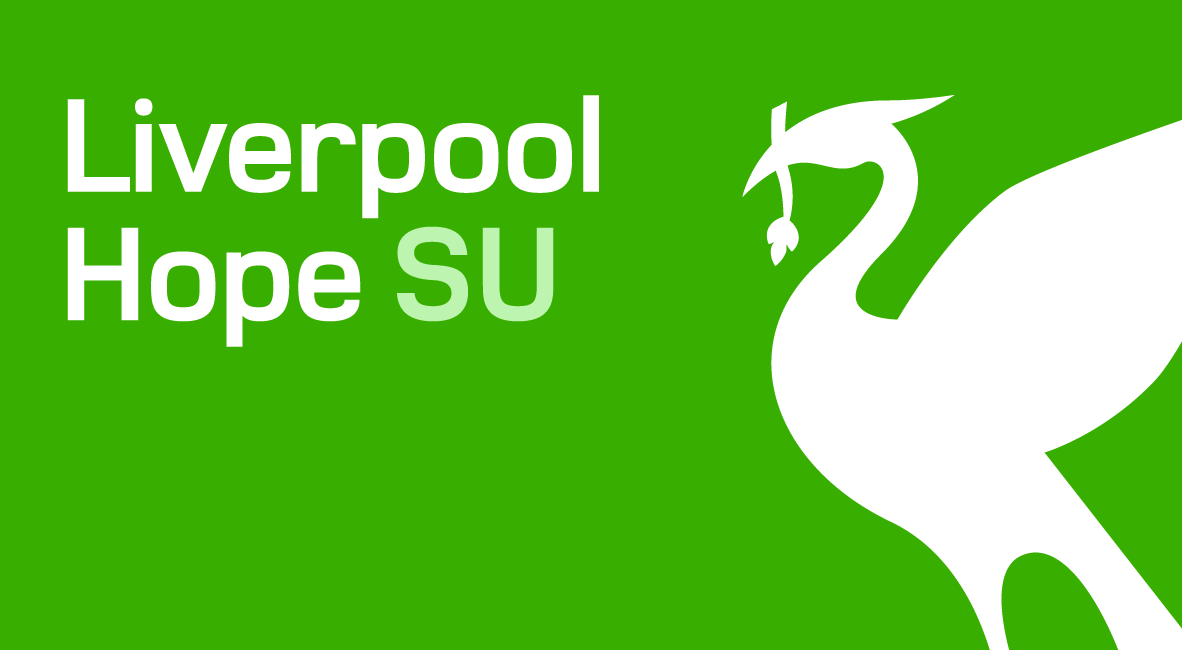 Trustee BoardOrdinary Meeting
AgendaTuesday 30th May, 5pm Eden007, Eden Building, Hope Park, L16 9JD
Chair: Kira Cox (President) Date & time of next meeting: Tuesday 30th May 2017 at 5pmNo.ItemTimePaper/ReferenceSection A: Matters for approval not likely to require significant discussionWelcome from ChairTo open meeting, confirm quorum5pmVerbalFormalitiesApologies (please send apologies in advance to unionmanager@hope.ac.uk)Declaration of any interestsNotifications of and urgent business5.01pmVerbalMinutes from last meeting on 28th March To receive and approve minutes5.02pmTB188 for approvalAction Tracker - Matters ArisingTo note any matters arising from last meeting5.09pmTB189 for approvalSection B: Strategic discussionBoard Self-AssessmentGood governance is key to a well-run charity. It’s recommended, by the Charity Commission that trustee boards regularly assess their effectiveness. This section will help you as a board ask yourselves some tough questions and will help you get a better idea of how to be even better at what you do.5.12pmPresentation & DiscussionSection C: Items for discussion & where appropriate resolutionFinance ReportTo receive & approve 2017/18 budget proposal6.00pmTB190 for approval President’s ReportTo approve the report6.30pmTB191 for approvalGeneral Manager’s Update To approve the report6:40pmTB192 for approvalSection D: Items for InformationGeneral Manager Appraisal Process update from Kira6.45pmVerbalDates for 2017/18 Board Meetings6.48pmUrgent Business6.55pmVerbal